REVIEW UNITS 10 TO 12

DIRECTIONS: Choose the sentence that gives the best advice.

1.    I can't wake up in the morning.
a.    Drink coffee at night.       
b.    Don't go to bed early.       
c.    Go to bed early.       
d.    Sleep during the day.     

DIRECTIONS: Choose the best response.
 
                     2.    What's the matter?
 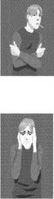 a.    I'm sick. I have a sore throat.       
b.    I'm fine. I have a Math test.       
c.    I'm sick. I have a fever.       
d.    I'm not feeling well. I have a stomachache.     

3.    What's wrong?  
a.    I don't feel sick. My ear hurts.       
b.    I don't feel well. My head hurts.       
c.    I don't feel well. My throat and stomach hurt.       
d.    I don't feel well. I'm hungry.     

DIRECTIONS: Choose the word that best matches the definition.

4.    great things you've done
 a.    journeys       
b.    talented       
c.    achievements       
d.    mistakes     

5.    a trip to a distant place
 a.    journey       
b.    survive       
c.    give up       
d.    wiz     

6.    unusual, wonderful, really good
 a.    fine       
b.    confident       
c.    survive       
d.    amazing     

DIRECTIONS: Choose the best ending for each sentence.

7.    I didn't call you...
 a.    because my phone is working.       
b.    because my phone is broken.       
c.    because my window is broken.       
d.    because I had lunch.     

8.    The room was noisy...
 a.    because everyone was eating.       
b.    because everyone was hungry.       
c.    because everyone was talking.       
d.    because everyone was tired.     

DIRECTIONS: Identify the letter of the choice that best answers the question.

9.    What kind of movie is the Triplets of Belleville?
 a.    animation       
b.    action-adventure       
c.    romance       
d.    horror     

10.    Who are the triplets of Belleville?
 a.    three babies       
b.    three frogs       
c.    three women       
d.    three brothers     

DIRECTIONS: Match the clauses on the left to the clauses on the right.
 
a.    I feel hungry and I don't have energy.       
b.    I seem to have more energy the next day.       
c.    I miss my first class at school.       
d.    it's good to take a long walk.       
e.    I start to gain weight.       
f.    I often study until past midnight.     

11.    When I miss breakfast,

DIRECTIONS: Match.
 
a.    a funny movie       
b.    a serious movie       
c.    fights and car crashes       
d.    singing and dancing       
e.    a scary movie       
f.    space ships and strange creatures       
g.    a love story       
h.    a cartoon movie     

12.    horror
13.    drama
14.    comedy
15.    romance

DIRECTIONS: Read the paragraphs. Indicate whether the statement is true or false.

Dear Jin,

My sister just had a baby. The baby is wonderful, but my sister is not so well. She doesn't get much sleep and she's stressed all the time. How can I help her?

Signed,
New Auntie Bev

Dear New,

Here's a list of ways you can help.
 
•    Offer to babysit. This is the best thing you can do - give your sister a break! Try to take the baby on a regular schedule - every Tuesday and Thursday morning, for example, or on weekends. Tell your sister to do anything she likes - go out, shop, or even stay home and sleep!       
•    Make dinner. New moms often don't have the time or energy to make food. Offer to cook dinner a few nights a week. Or, if you don't cook, just bring a pizza. She'll be glad you did!       
•    Do small jobs. New moms also don't have time for errands. Go to the store for your sister. Pick up things for the house.       
•    Be a friend. Babies are wonderful, but sometimes a new mother just wants someone to talk to. Remember to be there when your sister needs you.     

16.    Bev's sister is tired and stressed.

17.    Bev's sister doesn't take good care of her baby.

18.    The best thing Bev can do is to give her sister money.

19.    Bev should try to babysit on a regular schedule.

20.    Bev should never bring her sister take-out food.

DIRECTIONS: Write each body part.

26.    It connects your head to your body. _______________

27.    You use it to talk and eat. _______________

28.    It connects your arm to your body. _______________

DIRECTIONS: Write future or present to say what time that the underlined present continuous verb is referring to.

29.    Dawid is going to the play next month. _________________

30.    Are you taking your car with you to college? _________________

DIRECTIONS: Complete each sentence by writing can or could.

31.    This computer looks broken. Monica ____________________ probably fix it.

32.    My dog is always hungry. He ____________________ open the refrigerator!

DIRECTIONS: Complete each sentence with a word.

33.    The person who tells the actors what to do is the ____________________.

34.    A movie that is not based on a book or another story is ____________________.

35.    A(n) ____________________ is a new version of a movie that has been made before.

Answer Section

MULTIPLE CHOICE

    1.    ANS:    C    
    2.    ANS:    C    
    3.    ANS:    B    
    4.    ANS:    C    
    5.    ANS:    A    
    6.    ANS:    D    
    7.    ANS:    B    
    8.    ANS:    C    
    9.    ANS:    A    
    10.    ANS:    C    

MATCHING

    11.    ANS:    A    
    12.    ANS:    E    
    13.    ANS:    B    
    14.    ANS:    A    
    15.    ANS:    G    

TRUE/FALSE

    16.    ANS:    T    
    17.    ANS:    F    
    18.    ANS:    F    
    19.    ANS:    T    
    20.    ANS:    F    

YES/NO

    21.    ANS:    Y    
    22.    ANS:    N    
    23.    ANS:    Y    
    24.    ANS:    N    
    25.    ANS:    Y    

SHORT ANSWER

    26.    ANS:  neck
    27.    ANS:  mouth
    28.    ANS:  shoulder
    29.    ANS:  future
    30.    ANS:  future

COMPLETION

  31.    ANS:    can
  32.    ANS:    can
  33.    ANS:    director
  34.    ANS:    original
  35.    ANS:    remake
